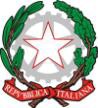 ISTITUTO COMPRENSIVODI SCUOLA INFANZIA, PRIMARIA E SECONDARIA DI 1° GRADO “G. MARCONI”Viale G. Rossini, 87 - 05100 TERNITel. 0744-220982 Fax 0744-274699 – Cod. Fisc. 80004470557e-mail: tric80400t@istruzione.it – pec: tric80400t@pec.istruzione.it sito web: icmarconiterni.edu.it                                                                                                                       Al Dirigente Scolastico                                                                                                                     dell’I.C. Marconi di TerniOggetto:	Domanda di partecipazione alle attività del PIANO SCUOLA ESTATE 2021Il sottoscritto genitore/tutore	, Nato a ………………………………………………………  (………) il ……………………….residente a ………………………………………………….. (………) in via/piazza ……………………………………………… Cap ………………………. Telefono ………………………… Cell ………………………………… email …………………………….EIl sottoscritto genitore/tutore	, Nato a ………………………………………………………  (………) il ……………………….residente a ………………………………………………….. (………) in via/piazza ……………………………………………… Cap ………………………. Telefono ………………………… Cell ………………………………… email …………………………….CHIEDONOche il/la proprio/a figlio/a	, nato a ……………………………...... il ………………………………….. residente a ……………………………………..(………….),       in via/piazza………………………………………………… n. ……. CAP …………, iscritto alla classe………….Sez……….della scuola ………………………………….. dell’I. Comprensivo Marconi sia ammesso/a a partecipare alle sotto indicate attività previste  dal piano indicato in oggetto:Periodo (è necessario esprimere la scelta in ordine di gradimento, da 1 a 2, o indicando solo un periodo):□  dal 14 giugno al 2 luglio□  dal 5 luglio al 16 luglioLe attività si svolgeranno in orario antimeridiano (ore 8.00-13.00) dal 14 giugno al 16 luglio secondo un calendario che sarà comunicato successivamente. In caso di partecipazione il sottoscritto si impegna a far frequentare il/la proprio/a figlio/a con costanza ed impegno, consapevole che per l’amministrazione il progetto ha un impatto notevole sia in termini di costi che di gestione.Le domande dovranno pervenire all’indirizzo di posta elettronica tric80400t@istruzione.it  entro le ore 12,00 del 3 giugno.Data,	Firme dei genitoriTIPO ATTIVITA’Esprimere le preferenze in ordine di gradimento Attività sportivaAttività teatraleAttività laboratoriale di arteAttività musicale (solo per le classi quarte)